3rd National Moot Court Competition, 2020 ANAND LAW COLLEGE, ANAND& ANAND COLLEGE OF LEGAL STUDIES On22ND   &  23RD   FEBRUARY 2020REGISTRATION FORM(Please fill in capital letters)Name & Address of the College: __________________________________________________________________________________Email ID of the Moot Court Team:__________________________________________________________________________________SPEAKER 1 Name: _________________________________________________________________Email ID: ______________________________________________________________Year & Course: __________________________________________________________Contact No:_____________________________________________________________SPEAKER 2Name: _________________________________________________________________Email ID: ______________________________________________________________Year & Course: __________________________________________________________Contact No: _____________________________________________________________RESEARCHERName: _________________________________________________________________Email ID: _______________________________________________________________Year & Course: __________________________________________________________Contact No: _____________________________________________________________Accommodation (Y/N): YES              NO  Registration Fees: DD No._______________________ dated: ____________________ amount ofRs.2500 /- drawn in favour of “Anand Law College, Anand”.  Date:                                                                        (Signature & Seal of the Head of the Institution)               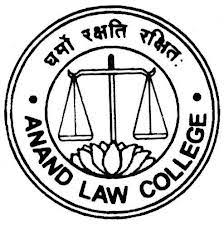 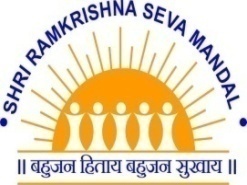 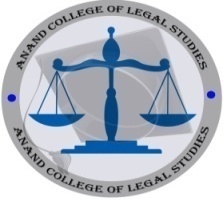 